Администрация городского поселения "Борзинское"ПОСТАНОВЛЕНИЕ«16» ноября 2023 г.                                                                                             № 963     город БорзяОб утверждении основных направлений бюджетной и налоговой политики муниципального образования городского поселения  «Борзинское» на 2024-2026 гг.В целях разработки и утверждения проекта бюджета городского поселения «Борзинское»  на 2023 год и плановые периоды 2024-2025 годов, руководствуясь ст.172,184.2 Бюджетного кодекса Российской Федерации, п.2 ст.24 Положения о бюджетном процессе в городском поселении «Борзинское», утвержденное решением Совета городского поселения «Борзинское» от 17.07.2020 г. № 261, ст.14 Федерального закона «Об общих принципах организации местного самоуправления в Российской Федерации», ст. 37,38 Устава городского поселения «Борзинское», администрация  городского поселения «Борзинское» постановляет:Утвердить прилагаемые основные направления бюджетной и налоговой политики муниципального образования городского поселения «Борзинское»  на 2024-2026 гг. 2. Контроль за исполнением настоящего постановления возложить на начальника отдела бухгалтерского учета, отчетности и финансам. 3.  Настоящее постановление вступает в силу на следующий день после дня его официального опубликования в периодическом печатном издании бюллетене «Борзинский вестник» и обнародования на специально оборудованном стенде в фойе 1 этажа административного здания администрации городского поселения «Борзинское» по адресу: г.Борзя, ул.Савватеевская, 23. 4. Настоящее постановление подлежит размещению на официальном сайте городского поселения «Борзинское» в информационно-телекоммуникационной сети «Интернет» (www.борзя-адм.рф).Глава городского поселения «Борзинское»                               В.Я. Нехамкин                         Приложение    к постановлению администрации городского поселения      «Борзинское»от «16» ноября 2023 г. N 963ОСНОВНЫЕ НАПРАВЛЕНИЯБЮДЖЕТНОЙ И НАЛОГОВОЙ ПОЛИТИКИГОРОДСКОГО ПОСЕЛЕНИЯ «БОРЗИНСКОЕ"  на 2024-2026 ГОДЫ Основные направления бюджетной и налоговой политики городского поселения «Борзинское» поселения на 2024 год и на плановые периоды 2025 и 2026 годов подготовлены в соответствии с требованиями Бюджетного кодекса Российской Федерации, Положением о бюджетном процессе в городском поселении «Борзинское», утвержденным Решением Совета городском поселении «Борзинское» от 17.07.2020 г. № 261.Основные направления бюджетной и налоговой политики городского поселения «Борзинское» на 2024 год и на плановые периоды 2025 и 2026 годов являются базой для формирования бюджета поселения на 2024 год и на плановые периоды 2025 и 2026 годов и определяют   ориентиры в бюджетной и налоговой сфере на трехлетний период, что будет способствовать стабилизации и определенности условий ведения экономической деятельности на территории городского поселения «Борзинское».Основные задачи, поставленные в основных направлениях бюджетной и налоговой политики городского поселения «Борзинское» муниципального района «Борзинский район» Забайкальского края на 2024 год и плановый период 2025-2026 годов, были нацелены на адаптацию к изменившимся экономическим условиям, а также на создание условий для восстановления положительных темпов роста экономики.Базовым принципом бюджетной и налоговой политики является обеспечение долгосрочной сбалансированности бюджета городского поселения «Борзинское».         Основная цель бюджетной и налоговой политики городского поселения – повышение доходной части бюджета поселения за счет налоговых поступлений, решение текущих задач и задач развития в области социально-экономического развития городского поселения «Борзинское» наиболее эффективным способом.1. Основные итоги бюджетной и налоговой политикиза 2023 год– ожидаемое исполнение 2024 года    В течение 2023 года экономическая политика, в первую очередь, была ориентирована на последствия c пандемией и ограничениями вызванными  международными санкциями посредством создания условий для быстрого восстановления экономики с минимальными потерями для потенциала развития.Решение вопросов  местного значения в текущем 2023 году осуществлялось органом местного самоуправления городского поселения «Борзинское»-администрацией городского поселения «Борзинское». Их действия в сфере бюджетно-налоговой политики были направлены на повышение качества и доступности муниципальных и социальных услуг, предоставляемых населению за счет бюджетных средств, а также призваны обеспечить устойчивый рост экономики и благосостояния жителей поселения.Доходы бюджета городского поселения «Борзинское» в 2023 году составили 262536,4 тыс. рублей  или 81,8 % к годовому плану (320612,6 тыс. руб.). По сравнении с 2022 годом оценка ожидаемых доходов бюджета городского поселения «Борзинское» в 2023 году составит 317427,4 тыс.руб., увеличение доходов в 2023 году по сравнению с 2022 годом в целом ожидается на 107784,3 тыс.руб. или 59,5%, в том числе за счёт увеличения безвозмездных поступлений из других бюджетов на 100428,6 тыс. рублей. Расходы  бюджета городского поселения за 2023 год составят в целом328631,5 тыс. рублей. По сравнению с 2022 годом ожидаемые расходы бюджета городского поселения в 2023 году увеличиваются на 119869,1 тыс. рублей или 63,5 % . По состоянию на 1 ноября 2023 года образовалась просроченная задолженность  в размере 251,6 тыс. рублей.         Влияние финансово-экономической ситуации в стране внесло некоторые коррективы в реализацию раннее поставленных задач. При этом в ходе реализации в 2021 – 2023 годах бюджетной и налоговой политики достигнуты следующие результаты:1. Законодательная, нормативная правовая база городского поселения «Борзинское» приводилась в соответствие с новой редакцией Бюджетного кодекса Российской Федерации, а также в рамках реализации Плана мероприятий по оздоровлению государственных финансов Забайкальского края на 2019-2020 годы, Плана мероприятий по сокращению государственного долга Забайкальского края на 2019-2020 годы, утвержденных распоряжением Правительства Забайкальского края от 16.10.2019 г.№ 375-р. 2.Администрацией поселения совместно с межведомственной комиссией администрации муниципального района «Борзинский район» по  мобилизации налоговых доходов и контролю за соблюдением налоговой дисциплины, по проблемам по оплате труда была продолжена  работа с организациями, которые имели задолженность прошлых лет по налогу на доходы физических лиц, налогам на имущество.        В целях недопущения снижения поступления земельного налога в связи с принятием новой кадастровой оценки земельных участков приняты решения по корректировке ставок налога на имущество, земельного налога и пересмотру перечня льготных категорий налогоплательщиков.В 2022-2023 годах политика Забайкальского края в части межбюджетных отношений была направлена на повышение уровня финансового обеспечения полномочий органов местного самоуправления муниципальных образований края, восполнение выпадающих доходов региональных и местных бюджетов, выравнивание уровня бюджетной обеспеченности муниципальных образований края, повышение качества финансового менеджмента муниципальных финансов.Финансовое обеспечение полномочий городского поселения «Борзинское»  в значительной степени достигалось как за счет поступлений собственных доходов (по налоговым и неналоговым доходам). Для выравнивания бюджетной обеспеченности поселению ежегодно выделяется дотация из краевого бюджета. В условиях напряженного исполнения  бюджета в 2022-2023 годах Администрация городского поселения смогла обеспечить выполнение расходных обязательств в соответствии с Федеральным законом от 6 октября 2003 года N 131-ФЗ "Об общих принципах организации местного самоуправления в Российской Федерации" и первоочередных социально значимых расходов. Не допущено образования просроченной кредиторской задолженности по выплате заработной платы в поселении.Осуществлена разработка следующих порядков:-  формирование проекта бюджета на очередной финансовый год;-  проведение публичного обсуждения проекта бюджета;- планирование бюджетных ассигнований на исполнение действующих и принимаемых расходных обязательств;-  ведение реестра расходных обязательств.	2. Цели и задачи налоговой политики на 2024 годи на плановый период 2025–2026 годовОсновной целью налоговой политики городского поселения «Борзинское» муниципального района «Борзинский район» на 2024-2026 годы, напрямую связанной с проводимой на федеральном, краевом уровне налоговой политики, является увеличение доходного потенциала налоговой системы и повышения уровня собственных доходов бюджета городского поселения «Борзинское», при одновременной поддержке отдельных категорий налогоплательщиков и граждан.В 2024 году и плановом периоде 2025-2026 годов налоговая политика городского поселения «Борзинское», будет строиться в условиях завершения формирования современной налоговой системы, которая должна будет обеспечить устойчивое формирование бюджетных доходов, необходимых для исполнения расходных обязательств, создать условий для экономического роста. Результатом проводимой налоговой политики должна стать конкурентоспособная, предсказуемая и прозрачная налоговая система, обеспечивающая налоговые поступления в бюджет.Приоритетом налоговой политики будет являться создание эффективной сбалансированной налоговой и бюджетной системы, отказ от необоснованных мер в области увеличения налогового бремени при одновременном сокращении неэффективных налоговых льгот, не оказывающих влияния на социально-экономические изменения в отраслях экономики.           Налоговая политика городского поселения «Борзинское» в 2024 году и плановом периоде 2025-2026 годов должна быть ориентирована на создание максимально комфортных условий для расширения экономической деятельности и перехода экономики на инновационный путь развития, а также на дальнейшее снижение масштабов уклонения от налогообложения.В качестве основной цели налоговой политики городского поселения «Борзинское» муниципального района «Борзинский район» среднесрочную перспективу необходимо отметить дальнейшее развитие доходной базы бюджета городского поселения «Борзинское». В этой связи, необходимо отметить следующие основные задачи налоговой политики на 2024 год и плановый период 2025-2026 годов:1. Увеличение собираемости налогов на территории городского поселения «Борзинское», формирующих доходную базу местного бюджета.2. Повышение уровня ответственности главных администраторов налогов, сборов и других обязательных платежей за выполнение плановых показателей поступления доходов. Налоговым органам, как основному администратору, формирующему доходную часть бюджета, как и другим администраторам поступлений, необходимо выстроить с плательщиками работу по укреплению дисциплины платежей, созданию условий, способствующих росту платежей в местный бюджет.3. Проведение мониторинга предприятий и организаций с целью сокращения задолженности по налоговым платежам, своевременной и полной уплаты текущих платежей, повышения уровня собираемости налогов и сборов.4. Обеспечение жесткого контроля за исполнением налогоплательщиками, получившими право на проведение реструктуризации, условий реструктуризации.5. Учитывая, что до настоящего времени не изжита практика выплаты заработной платы «в конвертах», ведущая к занижению поступлений налога на доходы физических лиц, предстоит реализация мероприятий по выводу «из тени» доходов предпринимателей, легализации заработной платы наемных работников и повышения официальных доходов работающего населения. 6. Продолжение практики проведения системной работы с убыточными организациями по выявлению причин убыточности организаций высокодоходных сфер экономики, таких как строительство, оптовая и розничная торговля, проведение операций с недвижимостью. Рентабельная работа организаций и сокращение числа убыточных организаций должны стать важным фактором роста поступлений доходов.7.Повышение заинтересованности администрации в увеличении налогооблагаемой базы территорий.8.Увеличение поступлений в доходную часть бюджета в части урегулирования вопросов по земельному налогу. Организация работ по формированию земельных участков сельскохозяйственного назначения. 9. Увеличение поступлений в доходную часть бюджета в части реализации комплекса мер по увеличению неналоговых доходов бюджета (доходов от использования и продажи имущества, находящегося в собственности муниципального образования):3. Цели и задачи бюджетной политики на 2024 годи на плановый период 2025–2026 годовБюджетная политика на 2024 год и плановый период 2025-2026 годов ориентирована на содействие социальному и экономическому развитию муниципального образования при безусловном учете критериев эффективности и результативности бюджетных расходов. Высокие темпы устойчивого экономического роста должны стать основой для проводимой в муниципальном поселении бюджетной политики, обеспечивающей создание новых рабочих мест, расширение действующих производств, рост реальных доходов населения.Приоритеты бюджетной политики на 2043 год и плановый период 2025-2026 годов остаются такими же, какими они и были запланированы на период 2020 – 2022 годов, а именно:- развитие налогового потенциала поселения;- неукоснительное исполнение расходных обязательств;- сохранение долгосрочной сбалансированности доходов и расходов;- формирование бюджетных расходов, исходя из приоритетов и планируемых результатов государственной политики;- повышение эффективности бюджетных расходов.Для реализации бюджетной политики в 2024 году и плановом периоде 2025 -2026 годов необходимо решить ряд задач, в частности таких как:1. Создание благоприятных условий для привлечения инвестиций в экономику поселения, поддержка разработки конкурентоспособной, наукоемкой техники и технологий, модернизации и реконструкции производственных мощностей.2. Расширение и рост доходной базы бюджета поселения на основе роста налоговых и неналоговых доходов, роста экономики и доходов граждан, совершенствования налогового законодательства, улучшения администрирования налогов.3.Применение механизмов, стимулирующих бюджетные и казенные учреждения к повышению качества оказываемых ими услуг и росту эффективности бюджетных расходов.4. Повышение ответственности за полноту сбора платежей на территории муниципального образования.5. Повышение ответственности администраторов платежей за обоснованность и достоверность планируемых сумм по администрируемым доходам, за правильность исчисления, полноту и своевременность уплаты администрируемых доходов в бюджет.6. Повышение качества планирования главными распорядителями бюджетных средств расходной части бюджета, улучшения ее достоверности. 7. Дальнейшее внедрение и усовершенствование механизмов программно-целевого бюджетирования, ориентированного на достижение конкретных результатов. 8. Улучшение финансовой дисциплины и повышение ответственности по выполнению требований финансово-бюджетного законодательства муниципального образования, контроль за целевым, рациональным и эффективным использованием средств бюджета поселения, а также проверка полноты исполнения функций, возложенных на главных распорядителей бюджетных средств. 9. Совершенствование системы межбюджетных отношений и качество управления муниципальными финансами.10.Осуществление мониторинга финансового состояния бюджета, исполнения прогнозных назначений по доходам, своевременное выявление причин сокращения доходной части бюджета.Основные подходы к формированию бюджетных расходов на 2024-2026 года осуществляются исходя из уточнения базового объема бюджетных ассигнований на 2024-2026 годы с учетом:- повышения заработной платы в 2024 году;- индексация в 2024 году расходов на оплату услуг связи, расходов на оплату коммунальных услуг;4. Основные направления бюджетной и налоговой политикина 2024 год и на плановый период 2025-2026 годов         Бюджетная и налоговая политика городского поселения «Борзинское» выстраивается с учётом изменений федерального законодательства, направленных на противодействие негативным эффектам финансово-экономического кризиса и создание условий для восстановления положительных темпов экономического роста. Бюджетная и налоговая политика на 2024 год и на плановые периоды 2025–2026 годов в области доходов направлена, с одной стороны, на сохранение и развитие доходных источников бюджета поселения в условиях складывающейся экономической ситуации с учетом реальной оценки доходного потенциала, с другой стороны, на поддержку предпринимательской и инвестиционной активности, а также увеличение налогового потенциала поселения, и предусматривает:	    - ведение реестра источников доходов в целях повышения качества планирования и администрирования доходов;           - ведение бюджетного учета и отчетности по исполнению бюджета муниципального образования (роспись, кассовое исполнение) в программном комплексе «Бюджет-Смарт Про», являющимся подсистемой государственной информационной системы «Автоматизированная система управления государственными финансами Забайкальского края».	- проведение информационной кампании, направленной на повышение налоговой грамотности населения, на привлечение граждан к предоставлению информации о случаях нарушения земельного законодательства и законодательства о государственной регистрации недвижимости, а также на побуждение их к своевременному исполнению платежных обязательств и недопущению роста задолженности по платежам в бюджет поселения;	- осуществление систематической работы по инвентаризации и оптимизации имущества муниципальной собственности, вовлечению в хозяйственный оборот неиспользуемых объектов недвижимости и земельных участков.Бюджетная и налоговая политика в среднесрочной перспективе будет ориентирована на сохранение баланса обеспечения поступлений налоговых и неналоговых доходов в бюджет поселения при соблюдении принципа фискальной нейтральности, то есть предсказуемости фискальных условий. Мероприятия по обеспечению наполняемости бюджета поселения будут направлены на улучшение качества и повышение эффективности администрирования доходных поступлений, повышение уровня собираемости налоговых и неналоговых доходов, сокращение задолженности по платежам в бюджет поселения.          Несмотря на ряд мер, предпринятых администрацией городского поселения «Борзинское» с целью увеличения собственных доходов бюджета поселения, большинство задач в этой сфере остается актуальной. Существующие местные налоги по-прежнему не обеспечивают необходимый объем расходов бюджета поселения.         Администрации городского поселения «Борзинское» необходимо проводить работу по сбору сведений, идентифицирующих правообладателей земельных участков, а также по корректировке ставок земельного налога. Администрации городского поселения «Борзинское» следует осуществлять свою текущую деятельность в тесном сотрудничестве с налоговыми органами.           Налоговая политика в городском поселении будет проводиться с учетом реализации мер налогового стимулирования и повышения доходов бюджетной системы Российской федерации, планируемых на федеральном, региональном и местном уровне:   -  совершенствование налогообложения имущества физических лиц;   -  ежегодная индексация ставок акцизов на нефтепродукты;   -  оптимизация льгот, предоставленных местным законодательством, по налогам, подлежащим зачислению в бюджет поселения «Борзинское».          По-прежнему значительное внимание будет отводиться обеспечению эффективности управления муниципальной собственностью городского поселения и увеличению доходов от её использования.          С 2013 года в соответствии с Бюджетным кодексом Российской Федерации создан муниципальный дорожный фонд городского поселения «Борзинское», который сформирован из зачисляемых в местные бюджеты по дифференцированному нормативу налоговых доходов консолидированного бюджета Забайкальского края от акцизов на автомобильный  и прямогонный бензин, дизельное топливо, моторные масла для дизельных и (или) карбюраторных (инжекторных) двигателей и иных поступлений в местный бюджет.          Размеры указанных нормативов отчислений в местные бюджеты устанавливается исходя из протяженности автомобильных дорог местного значения, находящихся в собственности муниципальных образований.          Бюджетная политика городского поселения «Борзинское» на 2024 год и на плановый период 2025–2026 годов в части расходов обеспечивает сохранение преемственности определенных ранее приоритетов и их достижений и направлена на:- формирование бюджетных параметров исходя из необходимости безусловного исполнения действующих расходных обязательств городского поселения;- принятие новых расходных обязательств только при условии оценки их эффективности, соответствия их приоритетным направлениям социально-экономического развития поселения и при условии наличия ресурсов для их гарантированного исполнения, что позволит снизить риск неисполнения (либо исполнения в неполном объеме) действующих расходных обязательств;- введение режима экономии электро- и теплоэнергии, расходных материалов, горюче-смазочных материалов, услуг связи; недопущение роста расходов на оплату коммунальных услуг за счет оптимизации их потребления и повышения энергоэффективности;- сохранение достигнутого уровня предоставления муниципальных услуг (работ) и недопущение снижения качества их предоставления в целях обеспечения комфортных условий для проживания населения в поселении;- совершенствование муниципального контроля с целью его ориентации на оценку эффективности расходов бюджета поселения;- продолжить работу по повышению роли среднесрочного финансового планирования  в соответствии с новыми требованиями;-совершенствовать систему казначейского исполнения местных бюджетов;- повышение прозрачности муниципальных финансов возможно при условии открытости финансовой информации (размещение в средствах массовой информации проектов бюджетов поселения и регулярных отчетов об их исполнении), внедрения практики ежегодных публичных отчетов органов местного самоуправления городского поселения о показателях результативности бюджетных расходов, а также формирования реестров расходных обязательств городского поселения «Борзинское» и предоставления их финансовым органам муниципального района «Борзинский район» Забайкальского края;- содействие региональным и районным властям в реализации приоритетных национальных проектов, создающих основу для решения назревших проблем повышения качества образования, улучшения здоровья населения, обеспечения  граждан доступным и комфортным жильем, формирования достойных условий жизни на селе и развития агропромышленного производства;- обеспечение соблюдения нормативов расходов на содержание органов местного самоуправления;- совершенствование системы муниципальных закупок, обеспечивающих рациональное использование бюджетных средств, выполнение требований законодательства и формирующих реальный конкурентный режим при размещении заказов на поставки товаров, выполнение работ, оказание услуг для муниципальных нужд.   Подготовка проекта бюджета городского поселения «Борзинское» на предстоящий  трехлетний период осуществляется в соответствии с новой структурой целевых статей расходов.Администрацией городского поселения «Борзинское» ставится задача сформировать не технический, а реальный профицит бюджета поселения.      Принятие решений по увеличению бюджетных ассигнований на исполнение действующих и (или) установлению новых расходных обязательств должно производиться только в пределах имеющихся для их реализации финансовых результатов.В сфере совершенствования бюджетного процесса необходимо:Основная задача бюджетной политики на 2024 год и плановые периоды 2025 и 2026 годов – это обеспечение стабильности, сбалансированности и устойчивости бюджетной системы, обеспечение максимально эффективного и прозрачного использования средств для достижения конечных измеримых, общественно значимых результатов.В части межбюджетных отношений работа будет направлена на эффективное выполнение полномочий в соответствии с заключенными соглашениями.  Основной задачей в совершенствовании межбюджетных отношений является создание прочной финансовой основы, позволяющей достигать устойчивых темпов роста экономики, решение социальных вопросов.           Основными задачами в области регулирования межбюджетных отношений в  Забайкальском крае остаются:- в целях обеспечения финансовой устойчивости бюджетов поселений продолжить применение практики выделения из бюджета края дотаций на выравнивание бюджетной обеспеченности местных бюджетов. При этом основными условиями предоставления дотации на выравнивание бюджетной обеспеченности по-прежнему будут являться не наращивание кредиторской задолженности, ограничение необоснованного роста расходных обязательств, включая расходы на содержание органов местного самоуправления муниципальных образований края.Реализация вышеизложенных мер будет способствовать повышению эффективности системы межбюджетных отношений, обеспечению выравнивания местных бюджетов и качества управления бюджетным процессом на местном уровне.5. Основные принципы формирования местного бюджетаФормирование местного бюджета на 2024-2026 годы осуществляется строго в соответствии с требованиями Бюджетного кодекса Российской Федерации.Местный бюджет формируется на основе прогноза социально-экономического развития городского поселения «Борзинское» на 2024-2026 годы.Доходная часть местного бюджета формируется за счет собственных доходов, в том числе отчислений от федеральных и региональных регулирующих налогов и сборов по нормативам, утвержденным Бюджетным кодексом Российской Федерации и Законами Забайкальского края. Формирование расходов местного бюджета осуществляется в соответствии с расходными обязательствами в пределах реальных возможностей доходной части местного бюджета с учетом обеспечения приоритетного финансирования.Резервный фонд муниципального образования городского поселения «Борзинское»  (расходы на проведение аварийно-восстановительных работ по ликвидации последствий стихийных бедствий и других чрезвычайных ситуаций) формируется в объеме не более 1%  от расходной части местного бюджета.6. Приоритетные направления инвестиционной политики муниципального образования городского поселения «Борзинское»- предупреждения и последствия чрезвычайных ситуаций- капитальный ремонт улично-дорожной сети поселения;- реализация мероприятий приоритетных региональных проектов и планов социального развития центров экономического роста Забайкальского края;- реконструкция и модернизация объектов коммунальной инфраструктуры;- развитие благоустройства территорий города;- развитие объектов инфраструктуры поселения (тепло- и водоснабжение, коммуникации и др.);- развитие объектов культуры, физкультуры  и спорта.7. Дефицит бюджета и источники его покрытия.Дефицит бюджета поселения на 2024-2026 годы не может превышать 10 % утвержденного общего годового объема доходов местного бюджета без учета утвержденного объема безвозмездных поступлений и (или) поступлений налоговых доходов по дополнительным нормативам отчислений. В случае утверждения муниципальным правовым актом представительного органа муниципального образования городское поселение «Борзинское» в бюджете  в составе источников финансирования дефицита местного бюджета поступлений остатков средств на счетах по учету средств местного бюджета, дефицит местного бюджета может превысить ограничения, установленные настоящим пунктом, в пределах суммы указанных поступлений остатков средств на счетах по учету средств местного бюджета.Источниками финансирования дефицита бюджета могут быть: -  бюджетные кредиты, полученные от бюджетов других уровней бюджетной системы РФ;- поступления от продажи и аренды имущества, находящегося в муниципальной собственности (поступления от продажи и аренды земельных участков);- изменение остатков средств на едином счете  по учету средств местного бюджета поселения.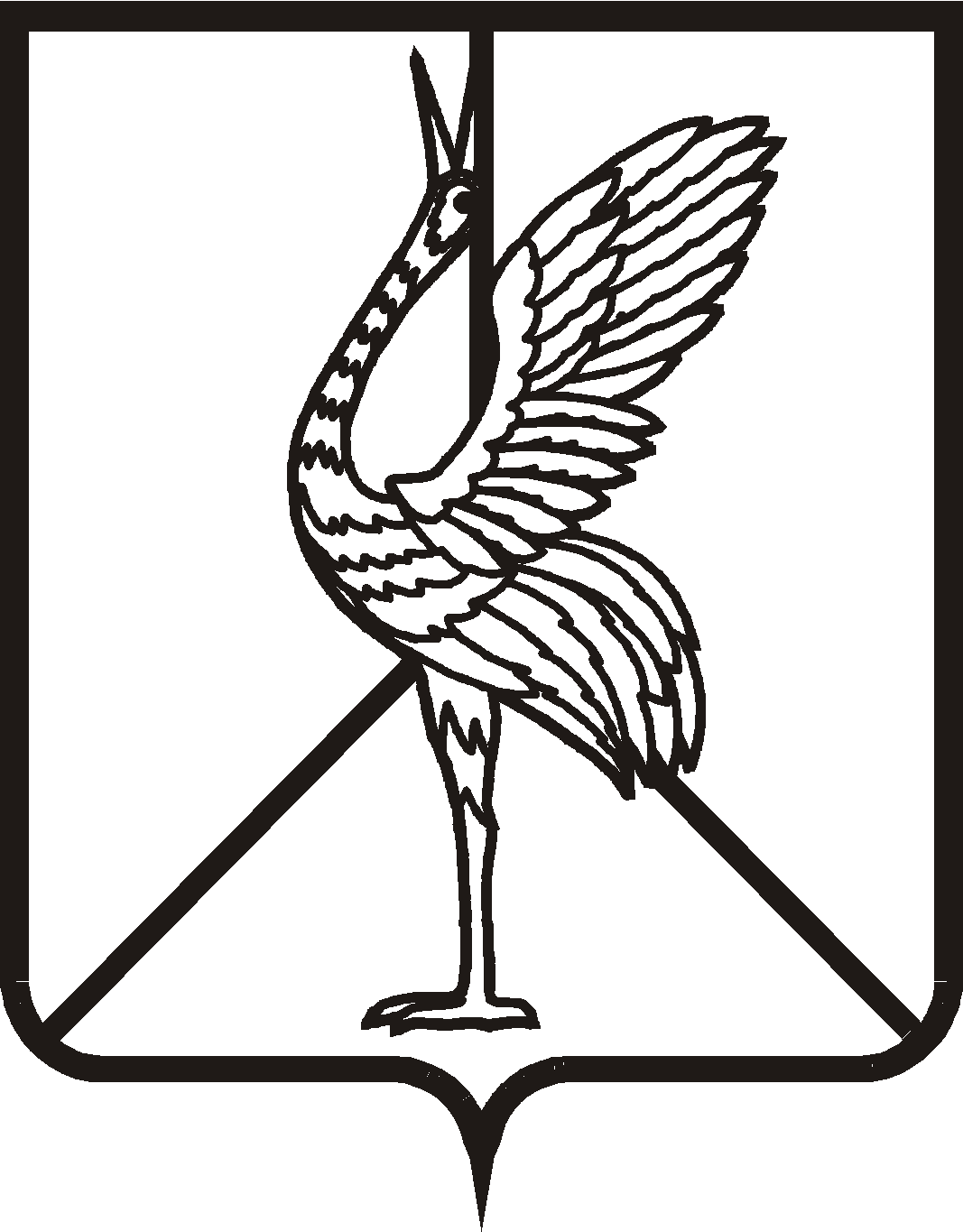 